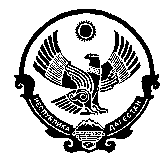                                                              АДМИНИСТРАЦИЯСЕЛЬСКОГО  ПОСЕЛЕНИЯ «СЕЛЬСОВЕТ СТАЛЬСКИЙ»КИЗИЛЮРТОВСКОГО РАЙОНА РЕСПУБЛИКИ ДАГЕСТАН	   Сведение                      о численности  и затрат за 3 квартал 2019 годМуниципальных служащих Администрации сельского поселения «сельсовет Стальский»                                   Кизилюртовского района Республики ДагестанИНН 0516011207, ОГРН 1120546000222; ОКАТО 82226865000, ОКТМО 82626465, Почтовый индекс  368105, Республика Дагестан, Кизилюртовский район, с. Стальское, ул. им. Шамиля, 22, тел. 8967-933-09-08Наименование должностейКоличество  штатных единицЗа  1 квартал 2019г( рублях)Глава администрации184,1Зам.главы2106,5Специалисты 2 категории266,8